فعالية : أيامي لن تعود البارحة ذكرى اليوم، و الغد حلمه.
ما يفوت من الثواني, ايام وسنين لا يعود. في هذه الفعالية سنتناول استبيان الذي يعرض للافراد اسلوبهم المستعمل لاستغلال اوقاتهم, بالاضافة الى عرضهم امام مهام مختلفة التي عن طريقها يقومون باستخلاص حكم عديدة عن الوقت وتنظيمه.
أهداف الفعالية:  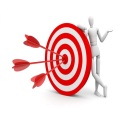 تمكين الفرد من معرفة أسلوبه في تنظيم وقته. كشف الأفراد لمهام مختلفة تمكنه من استخلاص عبر حول تنظيم الوقت لحياته الشخصية.كشف الأفراد لحقائق صادمة حول استثمار البشر لأوقاتهم الفئة المستهدفة: 13-18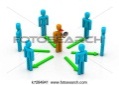 المدة الزمنية: ساعة ونصف 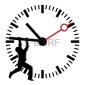 مواد مساعدة: طباعة ملحق 1 للمرشد, ملحق 2 بعدد أفراد المجموعة , طباعة الملحق 3 مرة واحدة, برستول, أقلام ملونة, أوراق بيضاء, أقلام حبر. 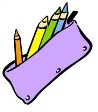 سير الفعالية: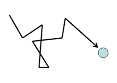 المرحلة الأولى: 
يقوم المرشد بتوزيع النص  (ملحق رقم 1) ويقوم بقراءته.               أسئلة للنقاش: ماذا شعرتم عندما سمعتم هذه المعطيات ؟" باختصار لم يتبقى لنا وقت كافي لنعيش..."  هل فعلا لم يتبقى لنا وقت للعيش؟المرحلة الثانية- حلقة جماعيةالمرشد يقوم بتوزيع لأفراد المجموعة استبيان "اختبر نفسك – أنا ووقتي" (ملحق 2) ويطلب منهم تنفيذ المهمةبعد أن قام المشتركون بتعبئة الاستبيان والمهمة التي تليه, يقوم المرشد بتوزيع نتائج الاستبيان للطلاب (ملحق 2ب) .أسئلة للنقاش:لماذا برأيكم من المهم أن يكون الفرد على وعي وادراك لأسلوب استغلال وتنظيم الوقت الخاص به؟ حسب رأيكم, هل يمكن للفرد أن يغير أسلوب تخطيطه لوقته وإيجاد طريقة أخرى؟ المرحلة الثالثة: المرشد يقوم بتقسيم المجموعة أل 5 مجموعات صغيرة كل مجموعة تتلقى المهمة" خسارة على الوقت !" (ملحق رقم 3) وتجيب على الأسئلة.المرحلة الرابعة:كل مجموعة تعرض أمام باقي الأفراد حكم واستنتاجات التي تصلوا اليها بالنقاش .تلخيص:	يقوم المرشد والمجموعة بتلخيص الفعالية, أشياء جديدة اكتشفوها عن انفسهم, هل هم راضون عن استغلالهم اليومي لأوقاتهم؟  أين لمسوا أهمية الوقت في لقاءات, مشاريع, ورحلات أجيال؟ أعطوا أمثلة.الزمن الذي نلهو به يلهو بنا.

ملحق رقم 1شركة أمريكية خصصت سنة كاملة لعمل استطلاعات وأبحاث كيف يبشرونا أن تخصيص وقتنا, نحن البشر في المجتمع الحديث, هو تخصيص غير ناجح.ملحق 2أأحط بدائرة حول الجواب الملائم لك الأسبوع القادم لديك اربع مشاريع وفعاليات تطوعية, كيف تتصرف؟اجتهد بأقصى صورة.اضر نفسي قبل كل يوم من كل فعالية ومشروع.اذا؟ الفعاليات التطوعية والمشاريع الاجتماعية بالنسبة لي لتضييع الوقت.احضر لنفسي جدول زمني لتقسيم الوقت.في العطلة القريبة سوف: استيقظ كل يوم بساعة متأخرة.استمتع بالرحلات, أصدقاء, مشاهدة فيلم, حفلات وتجمعات عائلية.احضر يومين سفر, وانسق وقتي مع المناسبات العائلية.في هذه العطلة علي أن ادرس"المرشد لن يأتي إلى اللقاء اليوم لأسباب خاصة..." – ساعة من الزمن الحر.أخيرا !!!!! حرية! حرية!روعة!حظ رائع! الآن لدي وقت لاستغله لإنهاء مهمة أخرى.مؤسف جداَ, سوف نخسر معلومات ..خرجت ليوم نزهة مع أصدقائي ... نتصرف بهدوء.. وعلى مهل  لا اعلم ما المخطط اليوم... كل ما يقرره أصدقائي مقبول علي.خططنا يوم رائع للنزهة.علي العودة إلى البيت بالساعة أل 19:00 لان غدا لدي...تعين لي فحص عند الدكتور في الساعة 11:20 الساعة الآن 11:55 ولم يأتي دوري بعد! غير مهم, فقد وصلت قبل 10 دقائق فقط من موعدي. جميل الجلوس في العيادة, منذ وقت طويل لم اجلس بهدوء كهذامزعج! من حظي اني أحضرت مواد الدراسة للامتحان.أوف, كل يومي قد تلخبط .استيقظ بساعة متأخرة هذا الصباح, وفاتني باص رحلة مخيم الصحراء.لم يحدث شيئا? big deal.غير مهم متى سأصل.خسارة, لقد خططت كثير من الأشياء لهذا الصباح.لا اصدق أن شيء كهذا حدث لي.اليوم يوم عطلة قبل امتحاني النهائي والساعة الآن التاسعة صباحا ...يا سلام! عطلة!ماذا؟ أصبحت الساعة التاسعة؟ الوقت يمر بسرعة أنهيت صلاتي.. تماريني الرياضية, الفطور وبعد 5 دقائق سوف ابدأ بالدراسة...حتى الساعة 12:00 انهي المادة وبعدها سوف ادرسها مرة أخرى.اتفقنا على أن نلتقي في الساعة 20:00 وهم لم يأتوا بعد.كم الساعة?غير مهم, يحدث أن يتأخر الشخص!لن نستطيع فعل كل ما خططنا لهم بسبب تأخيرهم...أنا مضغوط جدا! ماذا سأفعل ?قررت أن أخطط لمشروع أجيال , خططت لكني لم انهي جميع المراحل حسنا؟ اذا؟.....يمكن أن أخطط في وقت أخر.خسارة. كان علي أن أخطط وقتي بشكل افضل.ابدا, لا يحدث لي شيء كهذا.هذا الاستبيان "خسارة على الوقت" يسرق من وقتي كثيرا.عن أي استبيان تقصدون؟ ااه هذا الاستبيان.لطيف, لبس لدي مشكلة.علي أن أتأكد مرة أخرى من إجاباتي اذا كانت صحيحة أم لا.أوف, هل يوجد علامات للاستبيان؟اجمع نتائج الاستبيان خاصتك نتائج تلخيص الاستبيان10- 17  كل شيء بهدوء, دون ضغوطات: تخطيط الوقت والسيطرة عليه هو شيء غير مهم بالنسبة لك وأنت شخص لا يشعر بالضغط ولا يوجد ما يضغطه. لاحظ لنفسك أن كنت تفتقر للطاقة الإيجابية  18- 25  "أسير مع التيار" على مهل: أن تتدفق مع التيار وتسير مع الوقت بهدوء وبمتعة, مكتفي بما هو موجود, هادئ, لا تحب أن تخطط وقتك مسبقا, لكنك منتبه جدا لكيفية مرور وقتك. انتبه انك لا تفوت أحيانا فرص مهمة.26- 33  أنت منظم: وقتك منظم وأنت تستغله بشكل جيد. أنت تحب تخطيط وقتك وتتعامل معه بجدية ومسؤولية. فقط انتبه أن لا يكلفك ذلك ثمن المناسبات الاجتماعية والعاطفية. أعط لكل شيء حقه 34- 40  يا له من ضغط :  وقتك منظم بدقة, كل دقيقة في وقتك هي محسوبة ومخططة. عليك تخطيط وقتك ومعرفة كيفية القيام بذلك بشكل جيد. انتبه أن لا تبالغ في ترتيب الوقت, وخذ بالحسبان انه دائما ما يوجد تغييرات في البرنامج الزمني ! تعلم كيف تتعامل مع وتيرة هذه التغييرات.ملحق رقم 3: بطاقات مهمات لفعالية" خسارة على الوقت"ד